    ПРОЕКТ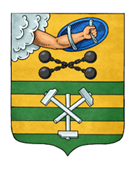 ПЕТРОЗАВОДСКИЙ ГОРОДСКОЙ СОВЕТ_____ сессия _____ созываРЕШЕНИЕот _________ № _________О внесении изменения в Генеральный план города Петрозаводска в границахтерритории Петрозаводского городского округа В соответствии с частью 13 статьи 24 Градостроительного кодекса Российской Федерации, учитывая протоколы публичных слушаний от 08.10.2021, 11.10.2021, 13.10.2021, 15.10.2021, 19.10.2021 и заключение о результатах публичных слушаний от 19.10.2021, Петрозаводский городской СоветРЕШИЛ:Внести изменение в Генеральный план города Петрозаводска в границах территории Петрозаводского городского округа, утвержденный Решением Петрозаводского городского Совета от 11.07.2008 № XXVI/XX-361 «О внесении изменений в Генеральный план города Петрозаводска», изложив его в редакции согласно приложению к настоящему решению.Проект решения подготовлен комитетом градостроительства и землепользования Администрации Петрозаводского городского округаПриложение к Решению Петрозаводского городского Совета                                                                                                 от___________ № _________Генеральный план города Петрозаводска в границах территории Петрозаводского городского округа ПОЯСНИТЕЛЬНАЯ ЗАПИСКАк проекту Решения  Петрозаводского городского Совета«О внесении изменения в  Генеральный план города Петрозаводска в границах территории Петрозаводского городского округа»В соответствии со статьями 5.1, 23, 24, 25 Градостроительного кодекса Российской Федерации, постановлением Администрации Петрозаводского городского округа от 03.08.2018 № 2238 «О внесении изменений в Генеральный план города Петрозаводска в границах территории Петрозаводского городского округа» подготовлен проект решения Петрозаводского городского Совета «О внесении изменения в Генеральный план города Петрозаводска в границах территории Петрозаводского городского округа» (далее - проект решения Петрозаводского городского Совета).Приложение  к проекту решения Петрозаводского городского Совета - Проект внесения изменения в  Генеральный план города Петрозаводска в границах территории Петрозаводского городского округа, утвержденный Решением Петрозаводского городского Совета от 11.07.2008 № XXVI/XX-361 «О внесении изменений в Генеральный план города Петрозаводска» (далее – проект)  разработан в рамках муниципального контракта № 0806300011819000366 от 01.10.2019, заключенного Администрацией Петрозаводского городского округа с АО «Институт по проектированию и изысканиям автомобильных дорог «Союздорпроект». В соответствии со статьями 24, 28 Градостроительного кодекса Российской Федерации, Порядком организации и проведения общественных обсуждений и публичных слушаний в Петрозаводском городском округе, утвержденным Решением Петрозаводского городского Совета от 28.02.2012 № 27/09-146, Администрацией Петрозаводского городского округа в период с 29.07.2021 по 22.10.2021 проведены публичные слушания по проекту решения Петрозаводского городского Совета. Собрания участников публичных слушаний состоялись в здании Администрации Петрозаводского городского округа 08.10.2021, 11.10.2021, 13.10.2021 и 15.10.2021. По итогам голосований на собраниях участников публичных слушаний проект решения Петрозаводского городского Совета был одобрен. Результаты голосования: «за» - 1178 человек, «против» - 92, «воздержалось» - 914. Комиссия по подготовке предложений о внесении изменений в Генеральный план города Петрозаводска в границах территории Петрозаводского городского округа (далее - Комиссия) (создана  постановлением  Администрации Петрозаводского городского округа  от  30.01.2017 №  250) на заседании,  состоявшемся 15.12.2021, с учетом  протоколов публичных слушаний от 08.10.2021, 11.10.2021, 13.10.2021, 15.10.2021 и  19.10.2021 (итоговый протокол), заключения о результатах публичных слушаний от 19.10.2021, протокола заседания Комиссии от 28.10.2021, на котором  подведены итоги публичных слушаний  приняла решение о согласовании  проекта.Проект 29.12.2021 был размещен в Федеральной государственной информационной системе территориального планирования для согласования.Согласован: - Министерством экономического развития Российской Федерации;-  Правительством Республики Карелия;- Администрацией Прионежского муниципального района.Глава Петрозаводского городского округа на основании полученных  согласований проекта, протоколов публичных слушаний от 08.10.2021, 11.10.2021, 13.10.2021, 15.10.2021 и  19.10.2021, заключения о результатах публичных слушаний 19.10.2021, согласно части  12 статьи 24 и в соответствии с частью 9 статьи 28 Градостроительного кодекса Российской Федерации принял решение о направлении проекта решения Петрозаводского городского Совета для утверждения в Петрозаводский городской Совет. Председатель Петрозаводского городского Совета                                Н.И. ДрейзисГлава Петрозаводского  городского округа                            В.К. Любарский Заместитель  главы Администрации Петрозаводского городского округа - председатель  комитета  градостроительства и землепользованияА.Н. Россыпнова                               